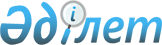 "Қазақстан Республикасы ұлттық қауіпсіздік органдарының тергеу изоляторларындағы адамдарды күзету мен қадағалауды жүзеге асыру қағидаларын бекіту туралы" Қазақстан Республикасы Ұлттық қауіпсіздік комитеті Төрағасының 2015 жылғы 6 сәуірдегі № 19 бұйрығына өзгерістер енгізу туралыҚазақстан Республикасы Ұлттық қауіпсіздік комитеті Төрағасының 2023 жылғы 19 сәуірдегі № 19/қе бұйрығы. Қазақстан Республикасының Әділет министрлігінде 2023 жылғы 21 сәуірде № 32348 болып тіркелді
      БҰЙЫРАМЫН:
      1. "Қазақстан Республикасы ұлттық қауіпсіздік органдарының тергеу изоляторларындағы адамдарды күзету мен қадағалауды жүзеге асыру қағидаларын бекіту туралы" Қазақстан Республикасы Ұлттық қауіпсіздік комитеті Төрағасының 2015 жылғы 6 сәуірдегі № 19 бұйрығына (Нормативтік құқықтық актілерді мемлекеттік тіркеу тізілімінде № 10988 болып тіркелген) мынадай өзгерістер енгізілсін:
      кіріспе келесі редакцияда жазылсын:
      "Қазақстан Республикасы Президентінің 1996 жылғы 1 сәуірдегі № 2922 Жарлығымен бекітілген Қазақстан Республикасының Ұлттық қауіпсіздік комитеті туралы ереже 15-тармағының 45) тармақшасына сәйкес БҰЙЫРАМЫН:";
      аталған бұйрықпен бекітілген Қазақстан Республикасы ұлттық қауіпсіздік органдарының тергеу изоляторларындағы адамдарды күзету мен қадағалауды жүзеге асыру қағидаларында:
      1-тармақ мынадай редакцияда жазылсын:
      "1. Осы Қазақстан Республикасы ұлттық қауіпсіздік органдарының тергеу изоляторларындағы адамдарды күзету мен қадағалауды жүзеге асыру қағидалары (бұдан әрі – Қағидалар) Қазақстан Республикасы Президентінің 1996 жылғы 1 сәуірдегі № 2922 Жарлығымен бекітілген Қазақстан Республикасының Ұлттық қауіпсіздік комитеті (бұдан әрі – ҰҚК) туралы ереже 15-тармағының 45) тармақшасына сәйкес әзірленді және Қазақстан Республикасы ұлттық қауіпсіздік органдарының тергеу изоляторларындағы (бұдан әрі – тергеу изоляторы) күдіктілерді, айыпталушыларды және сотталғандарды (бұдан әрі – күдіктілер мен айыпталушылар) күзету мен қадағалауды жүзеге асыру тәртібін айқындайды.".
      1, 2, 3, 4, 5, 6 және 7-тараулардың тақырыбы мынадай редакцияда жазылсын:
      "1-тарау. Жалпы ережелер";
      "2-тарау. Кезекші ауысымдардың қызметті атқаруын ұйымдастыру тәртібі";
      "3-тарау. Тергеу изоляторларындағы қауіпсіздік шаралары, дене күшін, арнайы құралдарды, газ және оқ ататын қаруларды қолдануға негіздемелер";
      "4-тарау. Күдіктілер мен айыпталушыларды айдауылмен алып жүру тәртібі";
      "5-тарау. Шиелініскен күрделі жағдайларда күзету мен қадағалауды қамтамасыз ету тәртібі";
      "6-тарау. Жеке құрамды күшейтілген күзетке ауыстыру";
      "7-тарау. Күзет пен қадағалау, дабыл және байланыс техникалық құралдарын пайдалану".
      2. Қазақстан Республикасы Ұлттық қауіпсіздік комитетінің Тергеу изоляторы Қазақстан Республикасының заңнамасында белгіленген тәртіппен:
      1) осы бұйрықты Қазақстан Республикасының Әділет министрлігінде мемлекеттік тіркеуді;
      2) осы бұйрық ресми жарияланғаннан кейін оны Қазақстан Республикасы Ұлттық қауіпсіздік комитетінің интернет-ресурсына орналастыруды;
      3) осы бұйрық мемлекеттік тіркелгеннен кейін он жұмыс күні ішінде Қазақстан Республикасы Ұлттық қауіпсіздік комитетінің Заң департаментіне осы тармақтың 1) және 2) тармақшаларында көзделген іс-шаралардың орындалғаны туралы мәліметтерді ұсынуды қамтамасыз етсін.
      3. Осы бұйрықтың орындалуын бақылау Қазақстан Республикасы Ұлттық қауіпсіздік комитеті Төрағасының жетекшілік ететін орынбасарына жүктелсін.
      4. Осы бұйрықпен Қазақстан Республикасы ұлттық қауіпсіздік органдарының қызметкерлері оларға қатысты бөлігінде таныстырылсын.
      5. Осы бұйрық алғашқы ресми жарияланған күнінен кейін күнтізбелік он күн өткен соң қолданысқа енгізіледі.
					© 2012. Қазақстан Республикасы Әділет министрлігінің «Қазақстан Республикасының Заңнама және құқықтық ақпарат институты» ШЖҚ РМК
				
      Қазақстан Республикасы Ұлттық қауіпсіздік комитетінің Төрағасы 

Е. Сагимбаев
